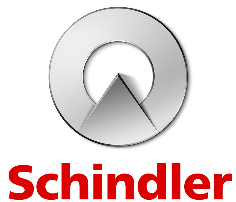            	Dodatek k servisní smlouvě č. 0135919730Zhotovitel: Schindler CZ, a.s.Walterovo náměstí 329/3158 00  Praha 5IČ:	         27127010DIČ:               CZ27127010bankovní spojení:   900476493/0300Zastoupená :  p. Daniel Pirhač -  Manažer servisu Praha ( ve věcech smluvních)		p. Monika Hošnová  -  vedoucí odd. admin.podpory NI/MOD/EIaObjednatel:Domov SulickáSulická 1597Praha 4 – KrčIČ: 	70873046Dič:	CZ70873046 Čl. 1	Předmět dodatku Na základě dohody smluvních stran se tímto dodatkem jednorázově navyšuje cena servisních služeb pro rok2024 o 5,7 % dle smlouvy 0135919730 na základě sdělení ze statistického úřadu ze dne 11.1.2024Zařízení : Sulická 1597/48Čl. 2	Zvláštní ujednání2.1. Ostatní ustanovení smlouvy včetně jejich příloh a dodatků zůstávají beze změny2.2. Dodatek nabývá platnosti dnem podpisu a účinnosti dne 01.04.2024.V Praze dne  9.2.2024------------------------------------						----------------------------------------Objednatel								Zhotovitel